КАРАР                                                                                     РАСПОРЯЖЕНИЕ«10» январь 2020й.                          № 01-1                         «10» января 2020г.Об утверждении Порядка составления и представления в Финансовое
управление Администрации муниципального района Янаульский районРеспублики Башкортостан бюджетной отчетностиВ соответствии со статьей 6 Закона Республики Башкортостан от 15.07.2005 года № 205-з «О бюджетном процессе в Республике Башкортостан», статьей 54 решения Совета сельского поселения Байгузинский сельсовет муниципального района Янаульский район Республики Башкортостан «О бюджетном процессе в сельском поселении Байгузинский сельсовет муниципального района Янаульский район Республики Башкортостан» от 26.12.2013 года № 181а/36, постановлением Правительства Республики Башкортостан от 4 мая 2010 года № 161 «О представлении в Министерство финансов Республики Башкортостан утвержденных местных бюджетов, отчетов об исполнении местных бюджетов и иной бюджетной отчетности, установленной федеральными органами государственной власти», руководствуясь Уставом сельского поселения Байгузинский сельсовет муниципального района Янаульский район Республики Башкортостан, в целях своевременного составления и представления бюджетной отчетности сельским поселением Байгузинский сельсовет муниципального района Янаульский район Республики Башкортостан:Утвердить прилагаемый Порядок составления и представления годовой отчетности сельского поселения Байгузинский сельсовет муниципального района Янаульский район Республики Башкортостан, главными распорядителями (получателями) средств бюджета сельского поселения, главными администраторами доходов бюджета сельского поселения.Обнародовать данное распоряжение  на информационном стенде Администрации сельского поселения Байгузинский сельсовет муниципального района Янаульский район Республики Башкортостан, по адресу: 452824, РБ, Янаульский район, с.Байгузино, ул. Центральная, д.26 и разместить на  сайте  сельского поселения Байгузинский сельсовет муниципального района Янаульский район Республики Башкортостан по адресу: байгузино.рф.Настоящее распоряжение  вступает в силу со дня подписания.          4. Контроль за исполнением данного распоряжения оставляю за собой.Глава сельского поселения                                                      З.З.Ханов Утвержден распоряжением Администрации сельского поселения Байгузинский сельсовет муниципального района Янаульский район Республики Башкортостан от 10.01.2020г. №01-1Порядок  представления в Финансовое управление Администрации муниципального района Янаульский район Республики Башкортостан отчетов об исполнении местных бюджетов и иной бюджетной отчетности, установленной федеральными органами государственной властиОбщие положенияНастоящий Порядок представления в Финансовое управление Администрации муниципального района Янаульский район Республики Башкортостан отчетов об исполнении местных бюджетов сельского поселения Байгузинский сельсовет муниципального района Янаульский район Республики Башкортостан (далее - Порядок) и иной бюджетной отчетности, установленной федеральными органами государственной власти, разработан в целях установления единого порядка представления годовой, квартальной и месячной отчетности об исполнении местных бюджетов сельского поселения Байгузинский сельсовет муниципального района Янаульский район Республики Башкортостан (далее - бюджетная отчетность) и иной бюджетной отчетности, установленной федеральными органами государственной власти.Требования к составлению и представлению форм бюджетной и  бухгалтерской отчетности муниципальных бюджетных учрежденийБюджетная отчетность сельского поселения Байгузинский сельсовет муниципального района Янаульский район Республики Башкортостан представляется на основе единой методологии и стандартов бюджетного учета, устанавливаемыми законодательством Российской Федерации, а также с соблюдением требований Инструкции о порядке составления и представления годовой, квартальной и месячной отчетности об исполнении бюджетов бюджетной системы Российской Федерации, утвержденной приказом Министерства финансов Российской Федерации от 28 декабря 2010 года № 191н, в установленные Финансовым управлением Администрации муниципального района Янаульский район Республики Башкортостан сроки.Раскрытие данных и представление форм бюджетной отчетности и бухгалтерской отчетности осуществляется в соответствии с требованиями федеральных стандартов бухгалтерского учета государственных финансов и по действующим кодам бюджетной классификации Российской Федерации, в том числе по кодам, относящимся к бюджету Республики Башкортостан, и по кодам классификации операций сектора государственного управления, согласно приказам Министерства финансов Российской Федерации:от 8 июня 2018 года № 132н «О Порядке формирования и применения кодов бюджетной классификации Российской Федерации, их структуре и принципах назначения» (в редакции от 25 ноября 2019 года);от 29 ноября 2017 года № 209н «Об утверждении Порядка применения классификации операций сектора государственного управления» (в редакции от 13 мая 2019 года).Порядок формирования и представления бюджетной отчетности, сроки3.1. Бюджетная отчетность формируется и представляется в следующем виде:годовая отчетность - на бумажном носителе и в электронном виде;месячная и квартальная отчетность – на бумажном носителе и в электронном виде по каналам связи с применением электронной подписи уполномоченного лица.В программном комплексе «Свод-Смарт» бюджетная и бухгалтерская отчетности формируется в полном объеме форм, предусмотренных Инструкцией № 191н.Месячная отчетность представляется до 5-го числа месяца, следующего за отчетным.Квартальная, годовая отчетность представляется в сроки, доведенные письмом Финансового управления Администрации муниципального района Янаульский район Республики Башкортостан.Осуществление проверки показателей, формирование показателей бюджетной и бухгалтерской отчетностиФинансовое управление Администрации муниципального района Янаульский район Республики Башкортостан последовательно осуществляет:проверку соответствия данных, представленных в электронном виде и на бумажном носителе;проверку соблюдения контрольных соотношений показателей бюджетной отчетности с использованием программного обеспечения АИС "Башфин".В случае установления несоответствия показателей бюджетной отчетности представленных на бумажном носителе и в электронном виде, обнаружения ошибок при проверке соблюдения контрольных соотношений или наличия иных замечаний по представленной бюджетной отчетности вносят необходимые исправления и осуществляют повторное представление бюджетной отчетности на бумажном носителе и в электронном виде.БАШKОРТОСТАН  РЕСПУБЛИКАhЫЯHАУЫЛ  РАЙОНЫ МУНИЦИПАЛЬ РАЙОНЫНЫН БАЙFУЖА  АУЫЛ СОВЕТЫ АУЫЛ БИЛEМEhЕ  ХАКИМИEТЕ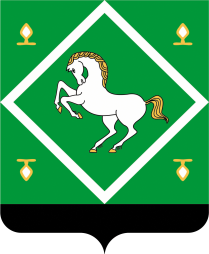 Администрация сельского поселения байгузинский сельсовет МУНИЦИПАЛЬНОГО  районаЯНАУЛЬСКИЙ РАЙОН РеспубликИ Башкортостан 